DECRETO(01) AlcaldíaRef.: PDCExpte.: 3-PAN 2024Trámite:Resolución del concejal de gobierno del Área de Presidencia, Hacienda, ModernizaciónHumanos de aprobación del Plan de Actuación Normativa Anual 2024y RecursosI. ANTECEDENTESPrimero. Resolución núm. 33030, de 13.6.2019, de la Concejala de Gobierno del Área de Economía y Hacienda,Presidencia y Cultura sobre elaboración del Plan Normativo Anual del Ayuntamiento de Las Palmas de GranCanaria.Segundo. Providencia de inicio e impulso, de 24.8.2023, del expediente para la aprobación del Plan de ActuaciónNormativa 2024.Tercero. Comunicación a las diferentes Áreas de Gobierno Municipales, de 24.8.2023.Cuarto. Contestación de la Concejalía Delegada del Área de Víasy Obras y Alumbrado, de 14.9.2022,manifestando que “la Sección de Vías y Obras y Accesibilidad y desde la Unidad Técnica de Alumbrado no se tieneprevisto publicar normativa de su competencia”.Propuestas:1º. Del Área de Gobierno de Presidencia, Hacienda, Modernización y Recursos Humanos Dirección General deInnovación Tecnológica de 14.9.2023.21º. Área de Bienestar Social, Saludable, Deportivo e Igualdad, Diversidad, Participación Ciudadana y Juventud, de4.9.2023.II. FUNDAMENTACIÓN JURÍDICA1. Ley 7/1985, de 2 de abril, Reguladora de las Bases del Régimen Local, en adelante LRBRL.2. Ley 39/2015, de 1 de octubre, de Procedimiento Administrativo Común de las Administraciones Públicas, enadelante LPACAP.3. Reglamento Orgánico del Gobierno y de la Administración del Ayuntamiento de Las Palmas de Gran Canaria –BOP núm. 89 de 23.7.2004-, en adelante ROGA.4. Resolución núm. 33030/2019, de 13 de agosto, de la Concejala de Gobierno del Área de Economía y Hacienda,Presidencia y Cultura sobre elaboración del Plan Normativo Anual del Ayuntamiento de Las Palmas de GranCanaria, en adelante Instrucción.III. CONSIDERACIONES JURÍDICASSobre la conveniencia de la planificación normativaLa planificación normativa implica fijar con antelación, de forma metódica y organizada, los términos en los que seva a ejercer la iniciativa normativa, para que así los poderes públicos puedan cumplir con los objetivos querequieren de la innovación, modificación o revisión del ordenamiento jurídico. Además, una correcta planificaciónnormativa puede contribuir a que el ejercicio de la potestad reglamentaria resulte más coherente, sistemático,eficaz y eficiente.Sobre el órgano competente para la aprobaciónLa legislación no atribuye la competencia para la aprobación de dicho Plan, por lo que rige el párrafo ñ) delapartado 4 del artículo 124 de la Ley 7/1985, de 2 de abril, Reguladora de las Bases del Régimen Local queatribuye al alcalde las competencias que la legislación del Estado o de las comunidades autónomas asigne almunicipio y no se atribuyan a otros órganos municipales.Documento firmado por:Fecha/hora:PETRA DOMINGUEZ CABRERA02/10/2023 12:0902/10/2023 15:0502/10/2023 15:21FRANCISCO HERNÁNDEZ SPINOLAANTONIO JOSE MUÑECAS RODRIGO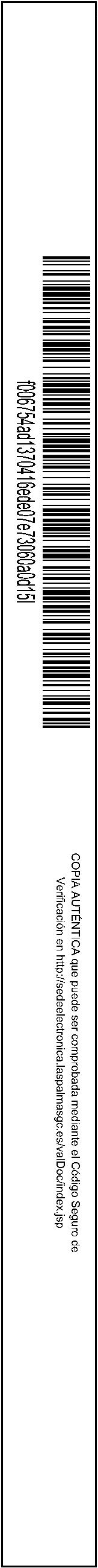 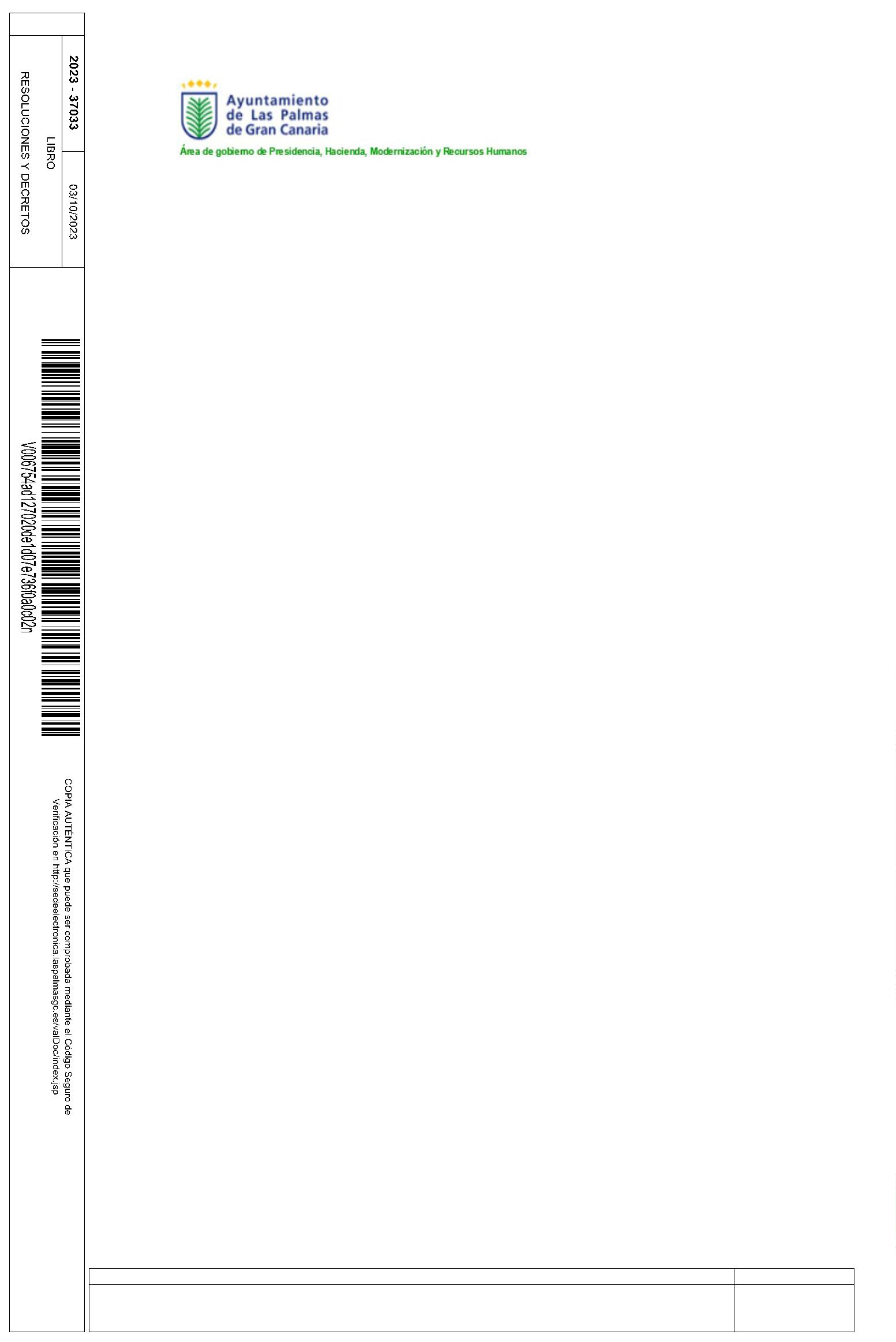 DECRETO(01) AlcaldíaRef.: PDCExpte.: 3-PAN 2024Trámite:El apartado 5 contempla la posibilidad de su delegación, que se ha ejecutado mediante el Decreto del Alcaldenúm. 21615/2015, de 10 de julio, de delegación de competencias en la Junta de Gobierno de la Ciudad, en losconcejales de gobierno, concejales delegados, concejales-presidentes de Distrito(coordinadores y directores generales) en el apartado tercero párrafo A), in fine.y personal directivoDesde el punto de vista material, el Decreto de la alcaldesa núm. 28121, de 12.7.2023, por el que se establecenlos ámbitos materiales, sectores funcionales y la estructura organizativa del Área de Gobierno de Presidencia,Hacienda, Modernización y Recursos Humanos, que atribuye la Coordinación de áreas en Proyectos de ordenanzasy reglamentos al ámbito de Presidencia.Todo lo anterior en concordancia con el apartado b) del artículo 41 del ROGA, que establece que corresponde a losconcejales de gobierno fijar los objetivos del Área de su competencia, aprobar los planes de actuación de lamismay asignar los recursos necesarios para su ejecución, de acuerdo con las normas presupuestariascorrespondientes.IV. PROPUESTAVistos los antecedentes que se han enumerado.Considerando la legislación aplicable.Considerando la Instrucción para la elaboración de los Planes de Actuación Normativa Anual, de agosto de 2019.Ejerciendo la delegación de competencias del Decreto de la alcaldesa núm. 28121, de 12.7.2023, por el que seestablecen los ámbitos materiales, sectores funcionales y la estructura organizativa del Área de Gobierno dePresidencia, Hacienda, Modernización y Recursos Humanos y según nombramiento por Decreto núm. 26777, de26.06.2023, por el que se establece la estructura orgánica superior y directiva de las Áreas de Gobierno, seprocede a la designación y nombramiento de los titulares de las mismas y de los de las Concejalías Delegadas ymarco legal de funciones de estos, RESUELVOPrimero. Aprobar el Plan de Actuación Normativo Anual 2024 con el siguiente contenido:ÁREA DE GOBIERNO DE PRESIDENCIA, HACIENDA, MODERNIZACIÓN Y RECURSOS HUMANOSCoordinador/a general de ModernizaciónDirector general de Innovación Tecnológica1.1. Título de la norma1.4.1º. Órgano superior competente para elevar lainiciativa al PlenoOrdenanza Reguladora de la AdministraciónConcejal de gobierno del Área de Presidencia, Hacienda,Modernización y Recursos HumanosElectrónica del Ayuntamiento de Las Palmasde Gran Canaria1.4.2º. Nivel administrativo responsable1.2. Ámbito de actuaciónde la tramitaciónModificaciónSección de Proyectos de Innovación(Dirección General de Innovación Tecnológica)1.4.3º. Empleado municipal informador1.3. Necesidad de análisis de resultados desu aplicaciónDamián Hernández Martín. Jefe de la Sección de Proyectos deInnovación.NoTeléfono 928 44 62 82Documento firmado por:Fecha/hora:PETRA DOMINGUEZ CABRERA02/10/2023 12:0902/10/2023 15:0502/10/2023 15:21FRANCISCO HERNÁNDEZ SPINOLAANTONIO JOSE MUÑECAS RODRIGO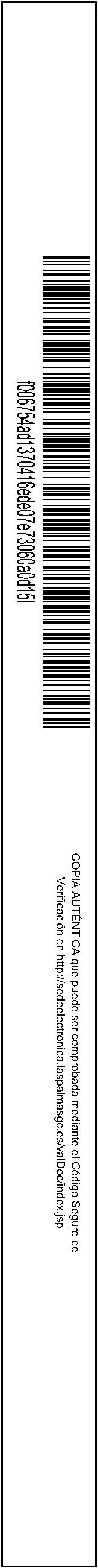 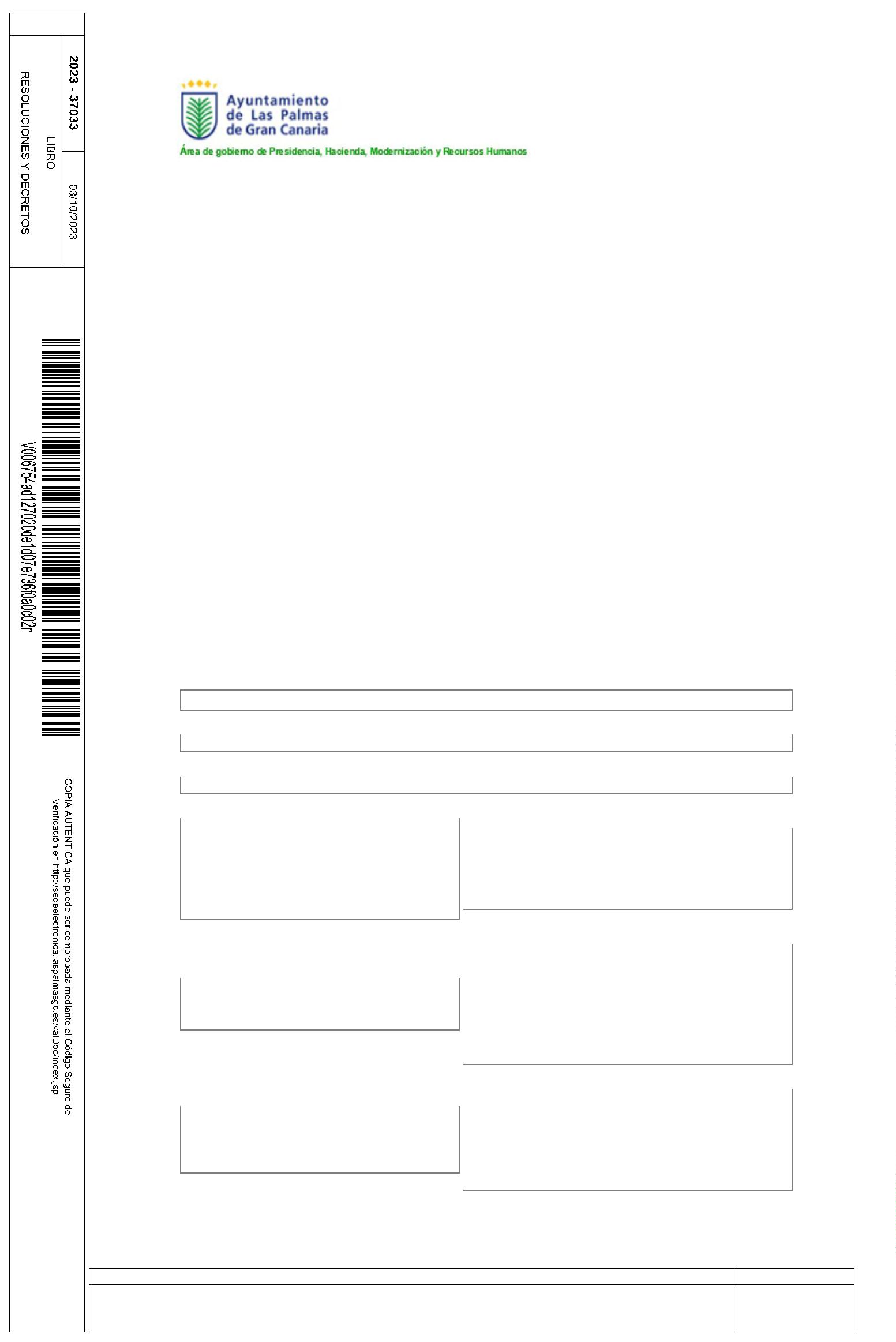 DECRETO(01) AlcaldíaRef.: PDCExpte.: 3-PAN 2024Trámite:ÁREA DE GOBIERNO DE BIENESTAR SOCIAL, SALUDABLE, DEPORTIVOPARTICIPACIÓN CIUDADANA Y JUVENTUDE IGUALDAD, DIVERSIDAD,Director/a general de Servicios Sociales1.1. Título de la normaOrdenanza municipal específica que ha de 1.4.1º. Órgano superior competente para elevar laregir la concesión de prestaciones iniciativa al Plenoeconómicas de especial necesidademergencia social destinadas a la población Área de Gobierno de Bienestar Social, Saludable, Deportivo eoresidente en el municipio de Las Palmas deIgualdad, Diversidad, Participación Ciudadana y JuventudGran Canaria.1.4.2º. Nivel administrativo responsable1.2. Ámbito de actuaciónde la tramitación==Servicio de Bienestar Social. Sección de Servicios SocialesComunitarios.1.3. Necesidad de análisis de resultados de1.4.3º. Empleado municipal informadorsu aplicaciónEstrella Díaz RamosNoDocumento firmado por:Fecha/hora:PETRA DOMINGUEZ CABRERA02/10/2023 12:0902/10/2023 15:0502/10/2023 15:21FRANCISCO HERNÁNDEZ SPINOLAANTONIO JOSE MUÑECAS RODRIGO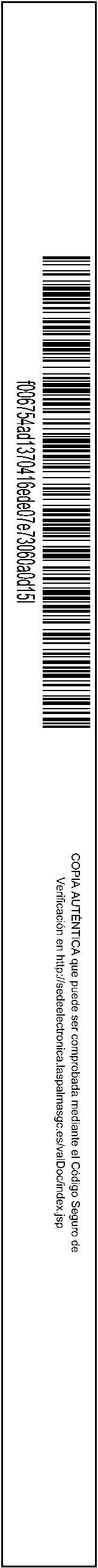 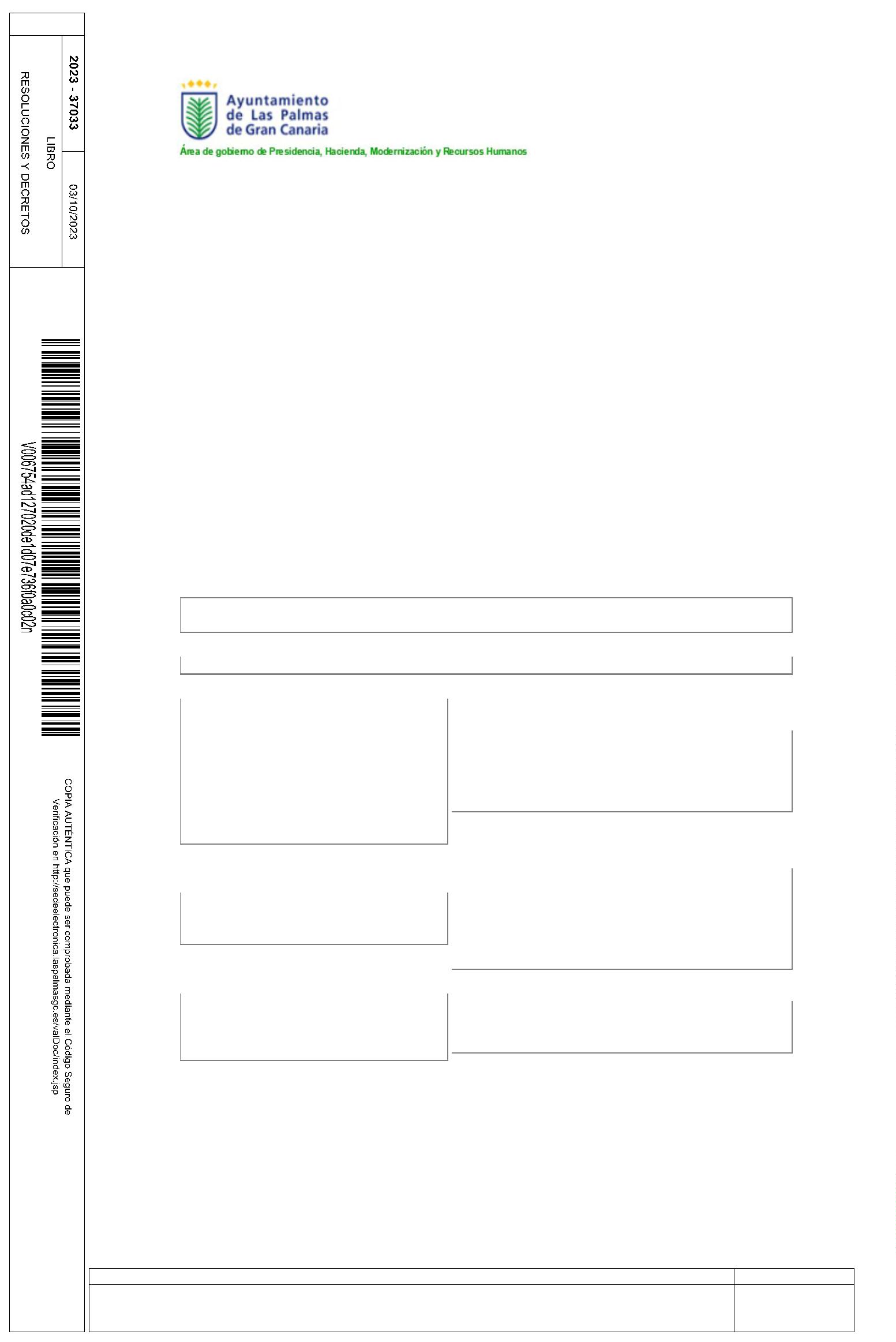 DECRETO(01) AlcaldíaRef.: PDCExpte.: 3-PAN 2024Trámite:2.1. Título de la norma2.4.1º. Órgano superior competente para elevar lainiciativa al PlenoOrdenanza municipal específica que ha deregir la concesión del Servicio de Ayuda aÁrea de Gobierno de Bienestar Social, Saludable, Deportivo eIgualdad, Diversidad, Participación Ciudadana y JuventudDomicilioa la población residente en elmunicipio de Las Palmas de Gran Canaria.2.4.2º. Nivel administrativo responsable2.2. Ámbito de actuaciónde la tramitación==Servicio de Bienestar Social. Sección de Servicios SocialesComunitarios.2.3. Necesidad de análisis de resultados de2.4.3º. Empleado municipal informadorsu aplicaciónEstrella Díaz RamosNoDocumento firmado por:Fecha/hora:PETRA DOMINGUEZ CABRERA02/10/2023 12:0902/10/2023 15:0502/10/2023 15:21FRANCISCO HERNÁNDEZ SPINOLAANTONIO JOSE MUÑECAS RODRIGO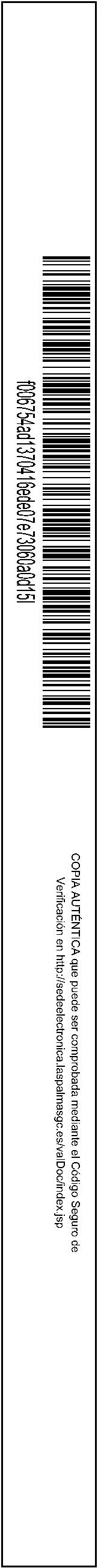 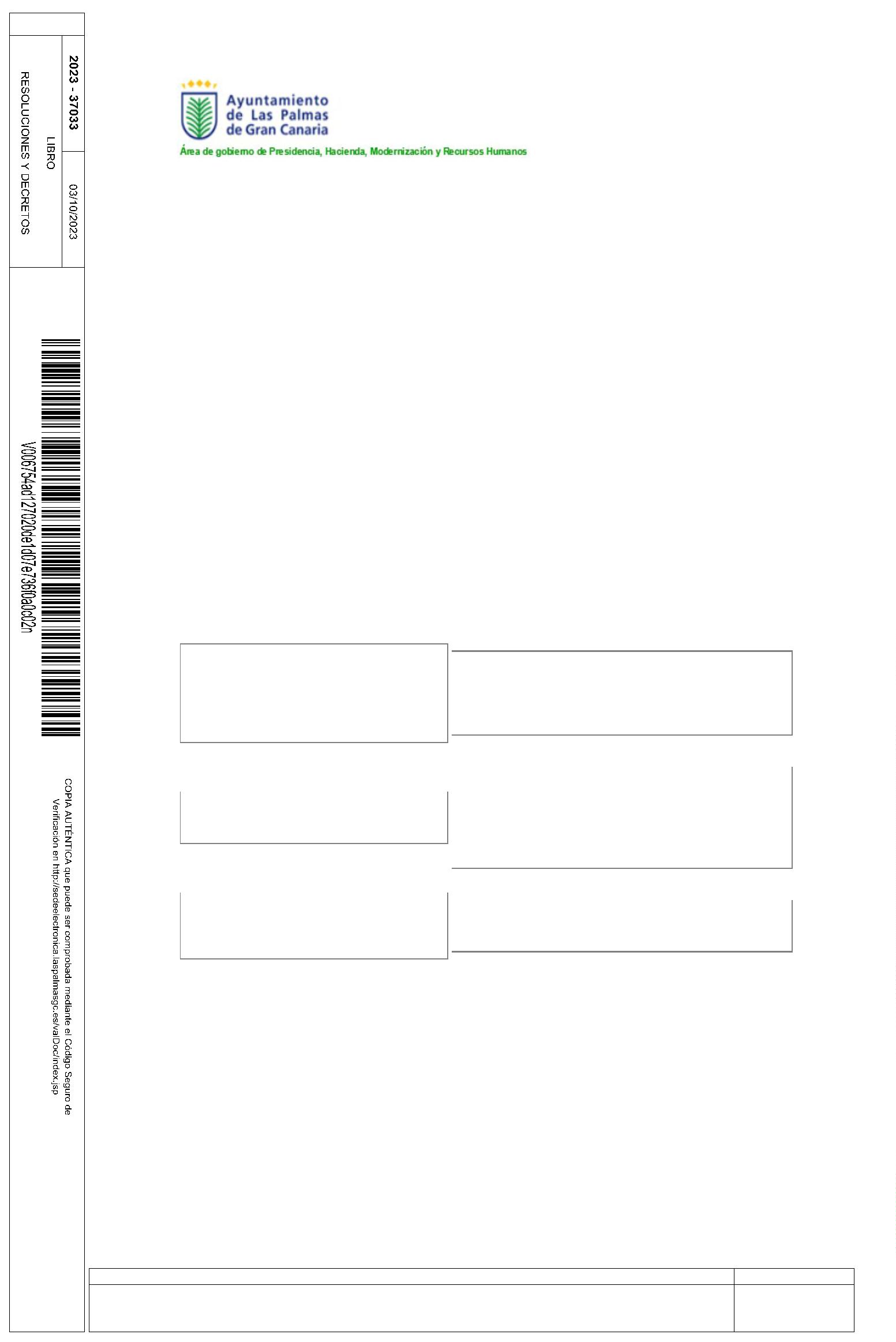 DECRETO(01) AlcaldíaRef.: PDCExpte.: 3-PAN 2024Trámite:3.1. Título de la normaOrdenanza municipal específica que ha deregir la concesión de subvencionesdestinadas a la cofinanciación de proyectossociales que se complementen con las3.4.1º. Órgano superior competente para elevar lainiciativa al Plenocompetencias de los servicios sociales Área de Gobierno de Bienestar Social, Saludable, Deportivo emunicipales, promovidos por entidades Igualdad, Diversidad, Participación Ciudadana y Juventudprivadas de iniciativa social sin ánimo delucro, que se desarrollen en el municipio deLas Palmas de Gran Canaria.3.4.2º. Nivel administrativo responsable3.2. Ámbito de actuaciónde la tramitación==Servicio de Bienestar Social. Sección de Servicios Sociales.3*.4.3º. Empleado municipal informadorAdelaida Pérez Lorenzo3.3. Necesidad de análisis de resultados desu aplicaciónNo*Ana Afonso VelázquezDocumento firmado por:Fecha/hora:PETRA DOMINGUEZ CABRERA02/10/2023 12:0902/10/2023 15:0502/10/2023 15:21FRANCISCO HERNÁNDEZ SPINOLAANTONIO JOSE MUÑECAS RODRIGO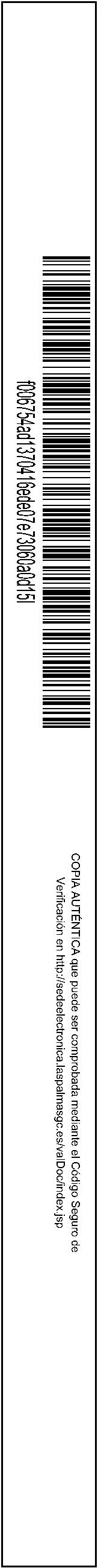 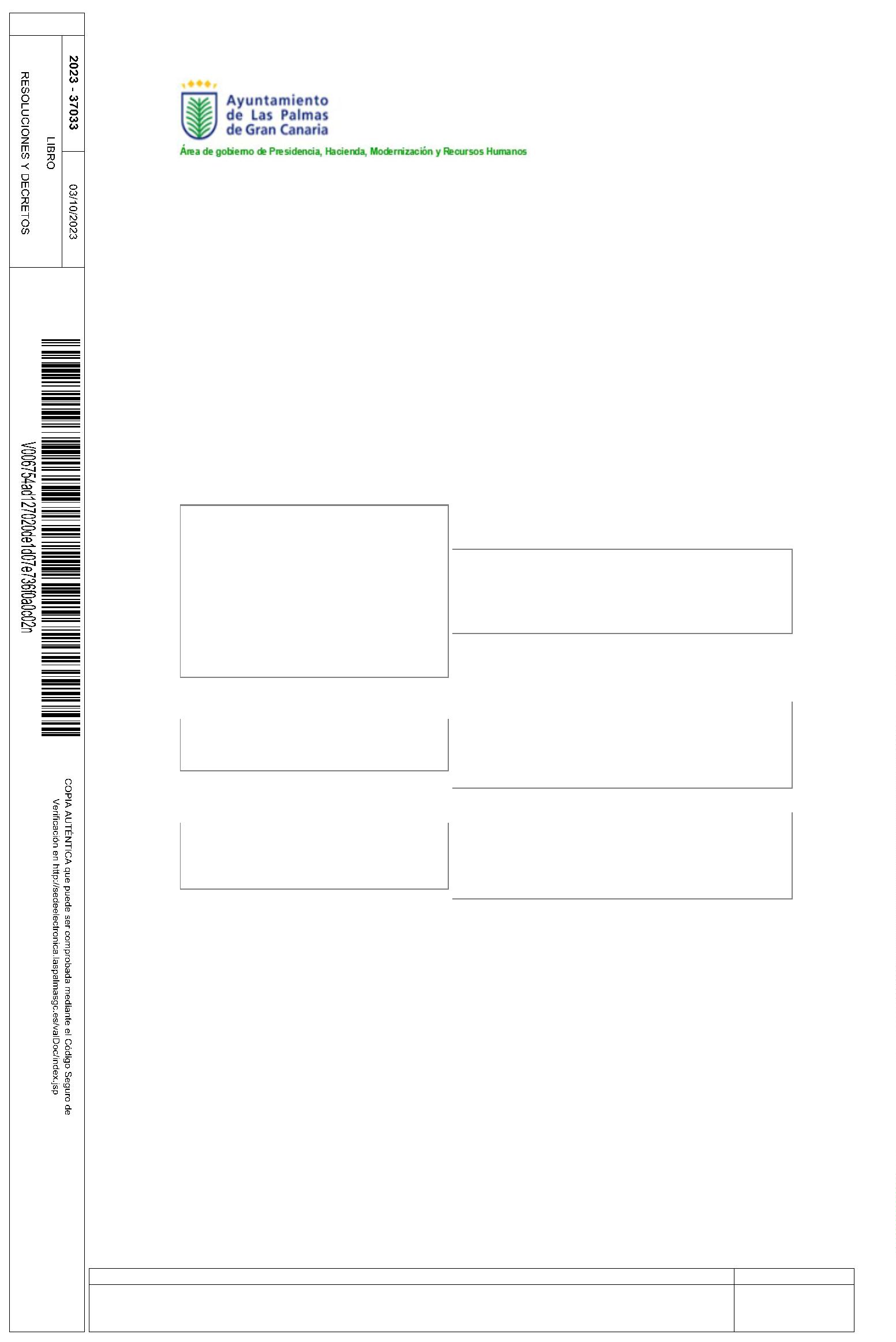 DECRETO(01) AlcaldíaRef.: PDCExpte.: 3-PAN 2024Trámite:Segundo. Difundir el contenido de la presente resolución, en cumplimiento del principio de transparencia,mediante la publicación permanente en el portal web municipalLas Palmas de Gran Canaria.Documento firmado por:Fecha/hora:PETRA DOMINGUEZ CABRERA02/10/2023 12:0902/10/2023 15:0502/10/2023 15:21FRANCISCO HERNÁNDEZ SPINOLAANTONIO JOSE MUÑECAS RODRIGO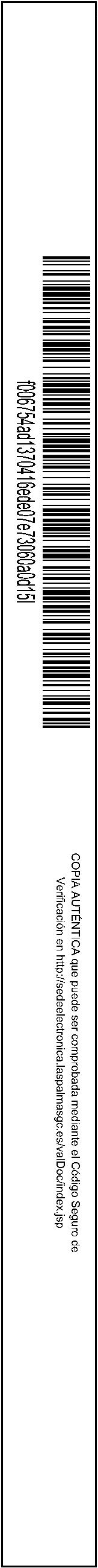 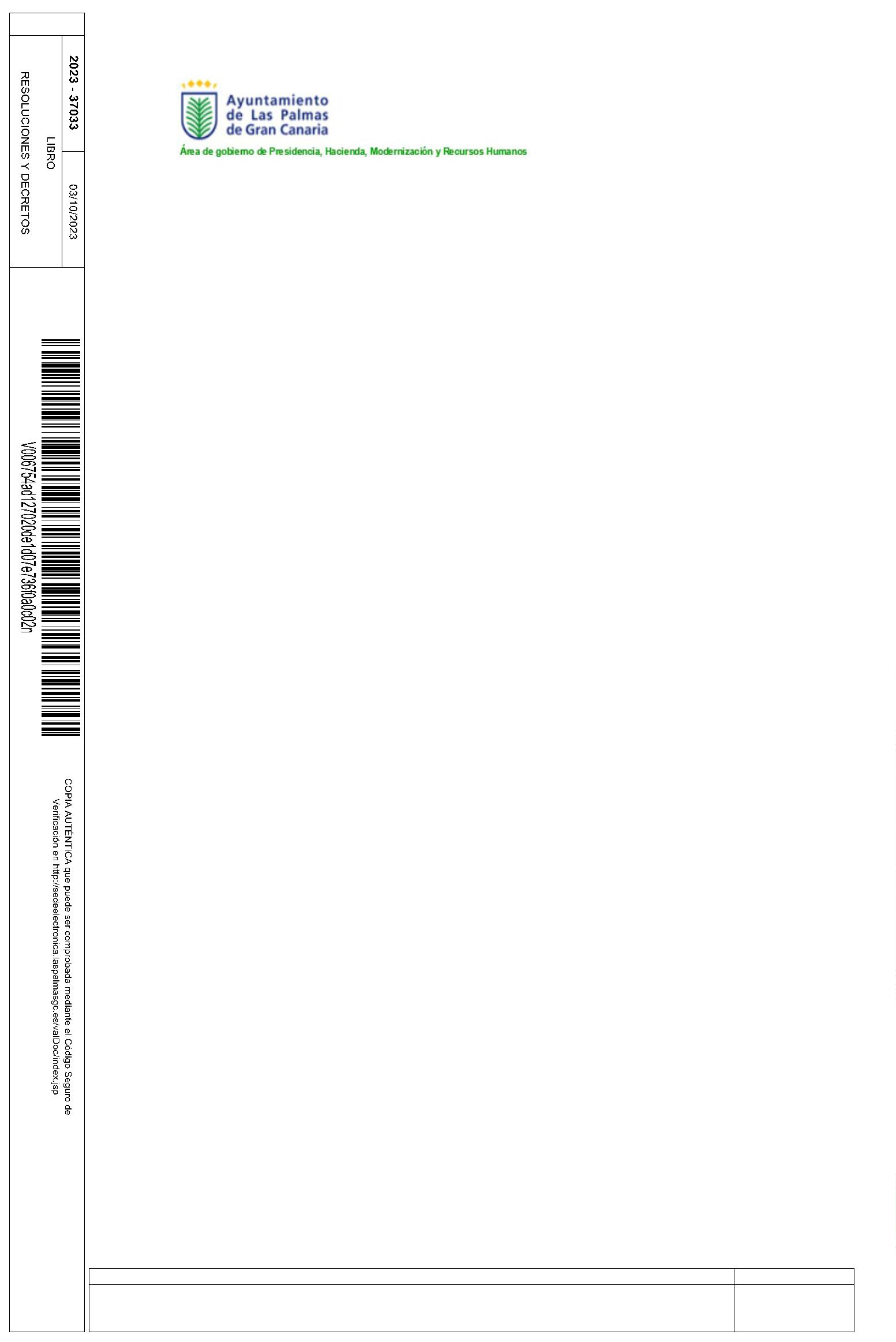 DECRETO(01) AlcaldíaRef.: PDCExpte.: 3-PAN 2024Trámite:El concejal de gobierno del Área de Presidencia, Hacienda, Modernización y Recursos Humanos(Decreto 26777/2023, de 26 de junio)FRANCISCO HERNÁNDEZ SPÍNOLADada con la intervención del Secretario General Técnico de la Junta de Gobierno de la Ciudad de Las Palmas deGran Canaria, conforme a lo establecido en la Disposición Adicional 8.ª de la Ley 7/1985, de 2 de abril, Reguladorade las Bases del Régimen Local y el artículo 28 del Reglamento Orgánico del Gobierno y de la Administración delAyuntamiento de Las Palmas de Gran Canaria.Las Palmas de Gran Canaria.El Secretario General Técnico de la Junta de Gobierno de la Ciudad de Las Palmas de Gran CanariaANTONIO JOSE MUÑECAS RODRIGOEste acto administrativo ha sido PROPUESTO de conformidad con lo establecido en el artículo 7.6.7.a) delReglamento Orgánico del Gobierno y de la Administración del Ayuntamiento de Las Palmas de Gran Canaria, en LasPalmas de Gran Canaria,La Asesora Principal(Resolución 7136/2018, de 14 de marzo)PETRA DOMINGUEZ CABRERADocumento firmado por:Fecha/hora:PETRA DOMINGUEZ CABRERA02/10/2023 12:0902/10/2023 15:0502/10/2023 15:21FRANCISCO HERNÁNDEZ SPINOLAANTONIO JOSE MUÑECAS RODRIGO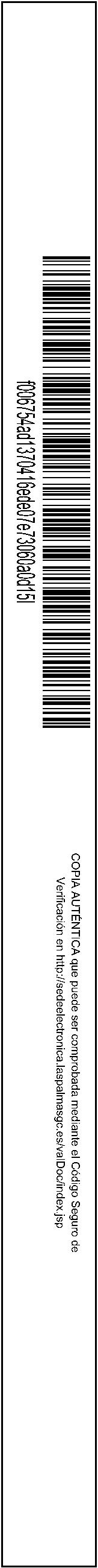 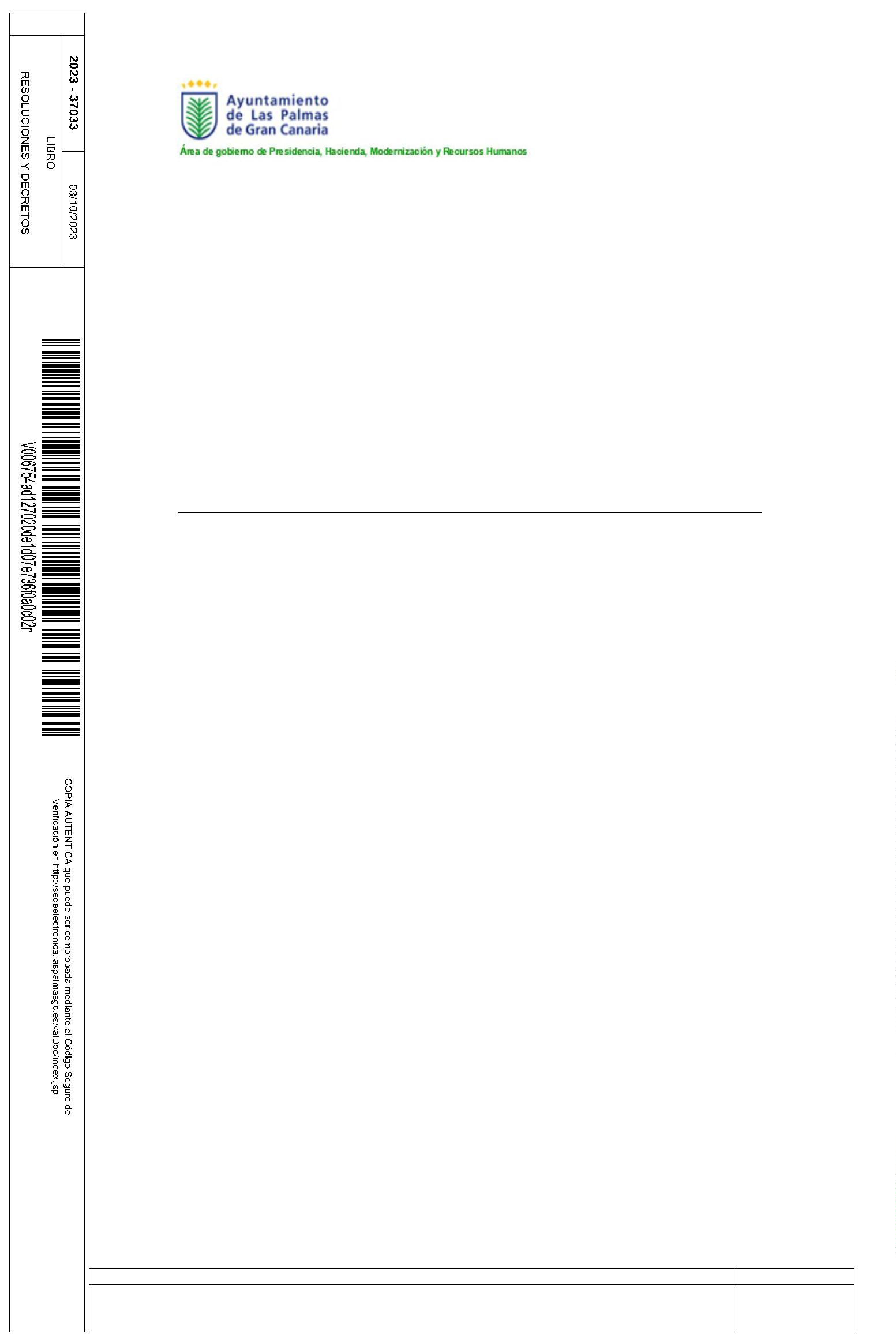 